
              В соответствии с Конституцией Российской Федерации, со статьей 39.4 Земельного кодекса Российской Федерации, Федеральным законом от 25.10.2001 № 137-ФЗ «О введении в действие Земельного кодекса Российской Федерации», Федеральным законом от 06.10.2003  № 131-ФЗ «Об общих принципах организации местного самоуправления в Российской Федерации», постановлением Правительства Оренбургской области от 21.09.2015 № 727-п «Об утверждении порядка определения цены земельных участков, находящихся в государственной собственности Оренбургской области, и земельных участков, государственная собственность на которые не разграничена, на территории Оренбургской области при заключении договора купли-продажи земельных участков без проведения торгов», постановлением Правительства Оренбургской области от 29.12.2021 № 1350-п «О внесении изменений в постановление Правительства Оренбургской области от 21 сентября 2015 года № 727-п» и руководствуясь статьей 27 Устава муниципального образования города Сорочинска Оренбургской области, с целью определения цены земельных участков, находящихся в муниципальной собственности муниципального образования Сорочинский городской округ Оренбургской области, при заключении договоров купли-продажи земельных участков без проведения торгов, Совет депутатов муниципального образования Сорочинский городской округ Оренбургской области  РЕШИЛ:Внести в решение Совета депутатом муниципального образования Сорочинский городской округ Оренбургской области от 11 июня 2019 года № 501 «Об утверждении порядка определения цены земельных участков, находящихся в муниципальной собственности муниципального образования Сорочинский городской округ Оренбургской области, при заключении договора купли-продажи земельных участков без проведения торгов» (с учетом изменений от 23.06.2020 № 590) (далее – Порядок), следующие изменения:В подпункте 2.1.1 пункта 2 Порядка слова «индивидуального гаражного» заменить словами «строительства гаража для собственных нужд».В подпункте 2.2 пункта 2 Порядка слова «индивидуального гаражного» заменить словами «строительства гаража для собственных нужд». Абзац второй  подпункта 2.4 признать утратившим силу.2. Контроль за исполнением настоящего решения возложить на постоянную депутатскую комиссию по бюджету, муниципальной собственности и социально – экономическому развитию.3. Установить, что настоящее решение вступает в силу после его официального опубликования в информационном бюллетене «Сорочинск  официальный». Председатель Совета  депутатов муниципального образования Сорочинский городской округ Оренбургской области                                         С.В. ФильченкоГлава муниципального образованияСорочинский городской округ                                                                               Т.П. Мелентьева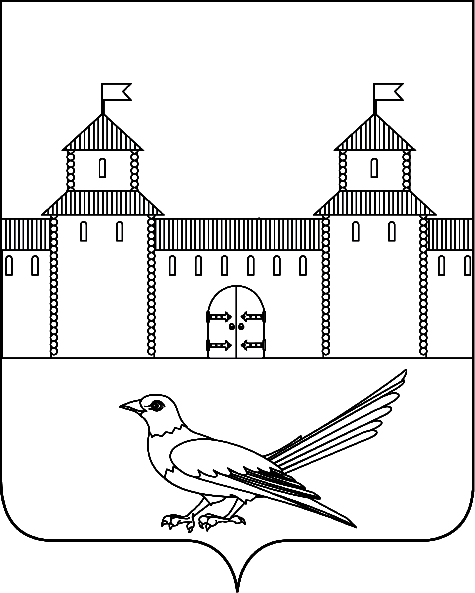  СОВЕТ ДЕПУТАТОВМУНИЦИПАЛЬНОГО ОБРАЗОВАНИЯСОРОЧИНСКИЙ ГОРОДСКОЙ ОКРУГОРЕНБУРГСКОЙ ОБЛАСТИ(XIV СЕССИЯ ШЕСТОГО СОЗЫВА)РЕШЕНИЕ от 21 февраля 2022 года № 153О внесении изменений в решение Совета депутатом муниципального  образования Сорочинский городской округ Оренбургской области от 11 июня 2019 года № 501 «Об утверждении порядка определения цены земельных участков, находящихся в муниципальной собственности муниципального образования Сорочинский городской округ Оренбургской области, при заключении договора купли-продажи земельных участков без проведения торгов» (с учетом изменений от 23.06.2020 № 590)